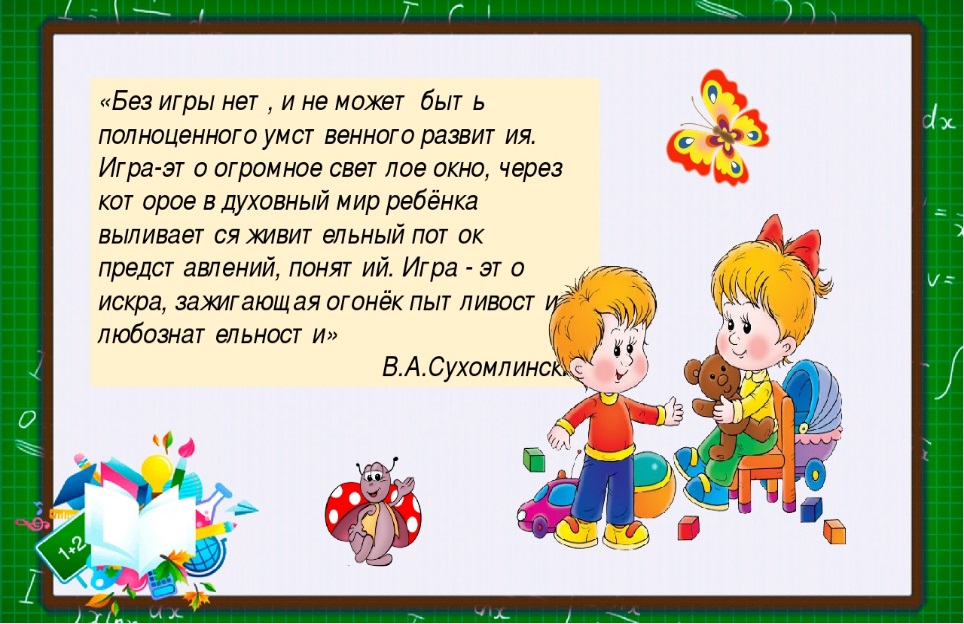 Консультация для родителей «Формирование элементарных математических представлений у детей второй младшей группы посредством дидактических игр»   Подготовил: Мурина О.К.Для умственного развития детей существенное значение имеет приобретение ими математических представлений, которые активно влияют на формирование умственных действий, столь необходимых для познания окружающего мира.                 Удовлетворить детскую любознательность, вовлечь ребёнка в активное освоение окружающего мира, помочь ему овладеть способами познания связей между предметами и явлениями позволит игра.                  Учиться, играя! Для обучения через игру и созданы дидактические игры. Разнообразие дидактических игр, упражнений, помогает детям усвоить программный материал. Использование дидактических игр способствует формированию элементарных математических представлений дошкольников.Дети учатся выделять и называть форму, размер предметов, находить предметы по указанным свойствам, сравнивать и обобщать предметы. А также, путём практического сравнения и зрительного восприятия самостоятельно выявляют отношения равенства и неравенства по размеру и количеству, активно пользуются числами (1,2,3), словами «сначала - потом», «утром – вечером»; поясняют последовательность действий.                 Игры путешествие во времени: «Когда это бывает», «Наш день», «Что мы делаем?». 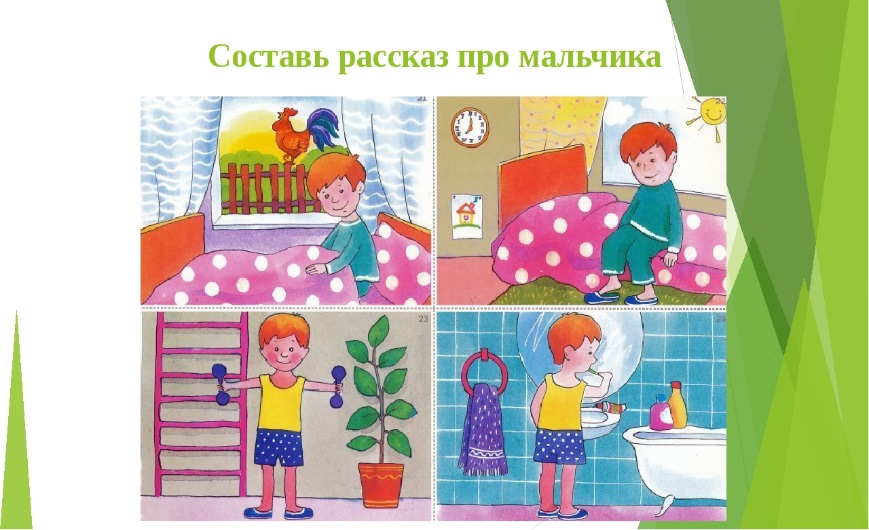                  Игры на ориентирование в пространстве: «Кто впереди, кто сзади», «Расставим игрушки», «Куда закатился мяч?»,                                                  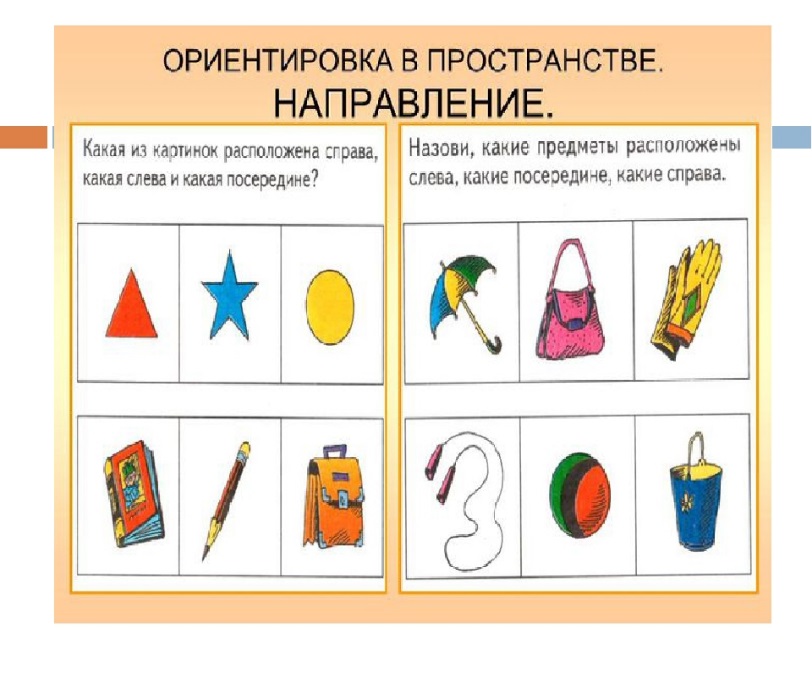                  Игры с геометрическими фигурами: «Какие бывают фигуры», «Волшебники» (палочки Кюизенера), «Геометрическое лото», «Составь пару», «Подбери заплатку», «Найди все фигуры, как эта» (блоки Дьенеша). 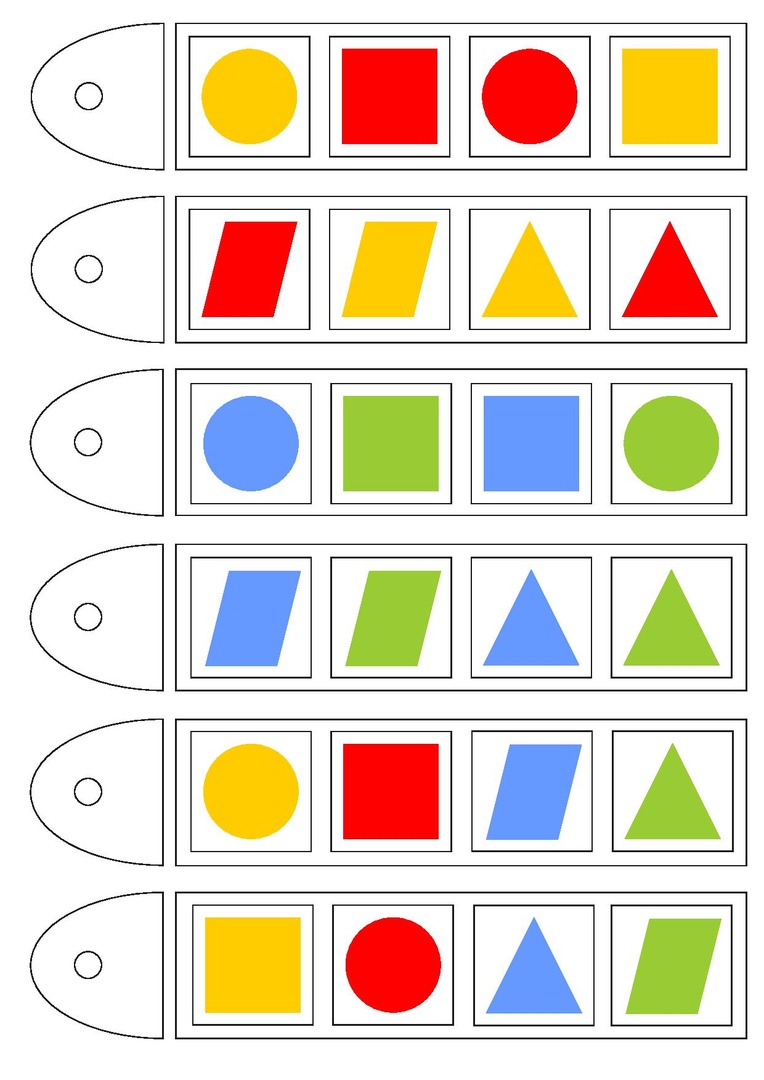                 Игры на развитие умения сравнивать предметы: «Спрячь зайца», «Подбери гараж», «Одень куклу», «Подбери чашку к блюдцу», «Матрёшкины подружки», «Веселый поезд», «Подбери лыжи», «Весёлые дорожки».                Игры на развитие внимания, мышления: «Разложи правильно», «Найди не такую фигуру, как у меня», «Сложи фигуру», «Волшебные дорожки» (палочки Кюизенера). 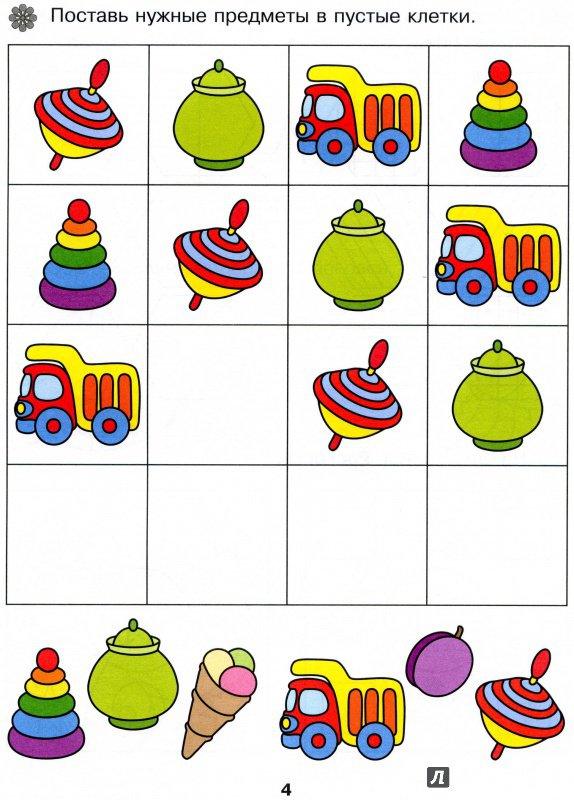 